      ATLETIEKKERN OVERMERE      ZATERDAG 15 AUGUSTUS 2015    23ste SMOUTERIE-JOGGING OVERMERE.14u 30 :  KINDERLOOP:   Geb. jaar:’06 -’07 -’08 -‘09  = 750 m             14u 40 :  JONGERENLOOP:   Geb. jaar: ’03 -’04 -’05 = 1.700 m                                                VAN 13 jaar tot  ...                                                15.00 uur   3 km                              15.30 uur   6 km en 12 kmINSCHRIJVINGSGELD :Tot 12 jaar: € 2Andere afstanden: € 6  (excl.+ € 2 waarborg nummer)TOT 12 JAAR :  prijsuitreiking met trofeeënen natura prijs voor elke deelnemer.3 km, 6 km, en 12 km  : natura prijsvoor de eerste drie dames en heren.Alle deelnemers ontvangen een prijs via tombola.Inschrijving en start: Gemeentelijke feestzaalBurg. De Lausnaystraat 79,  9290 Overmere.Deze jogging maakt deel uit van het criterium“De vier voor ’t plezier” van Groot-Berlare.atletiekovermere@hotmail.comwww.bloggen.be/jogging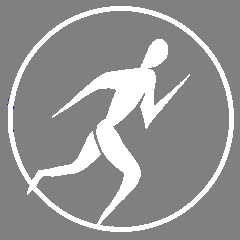 